Pilot Test Study for the HIV Risk Reduction Educational ToolAttachment 7:  Sample Screen Shot of a Google Ad Linked to the Search Term “HIV”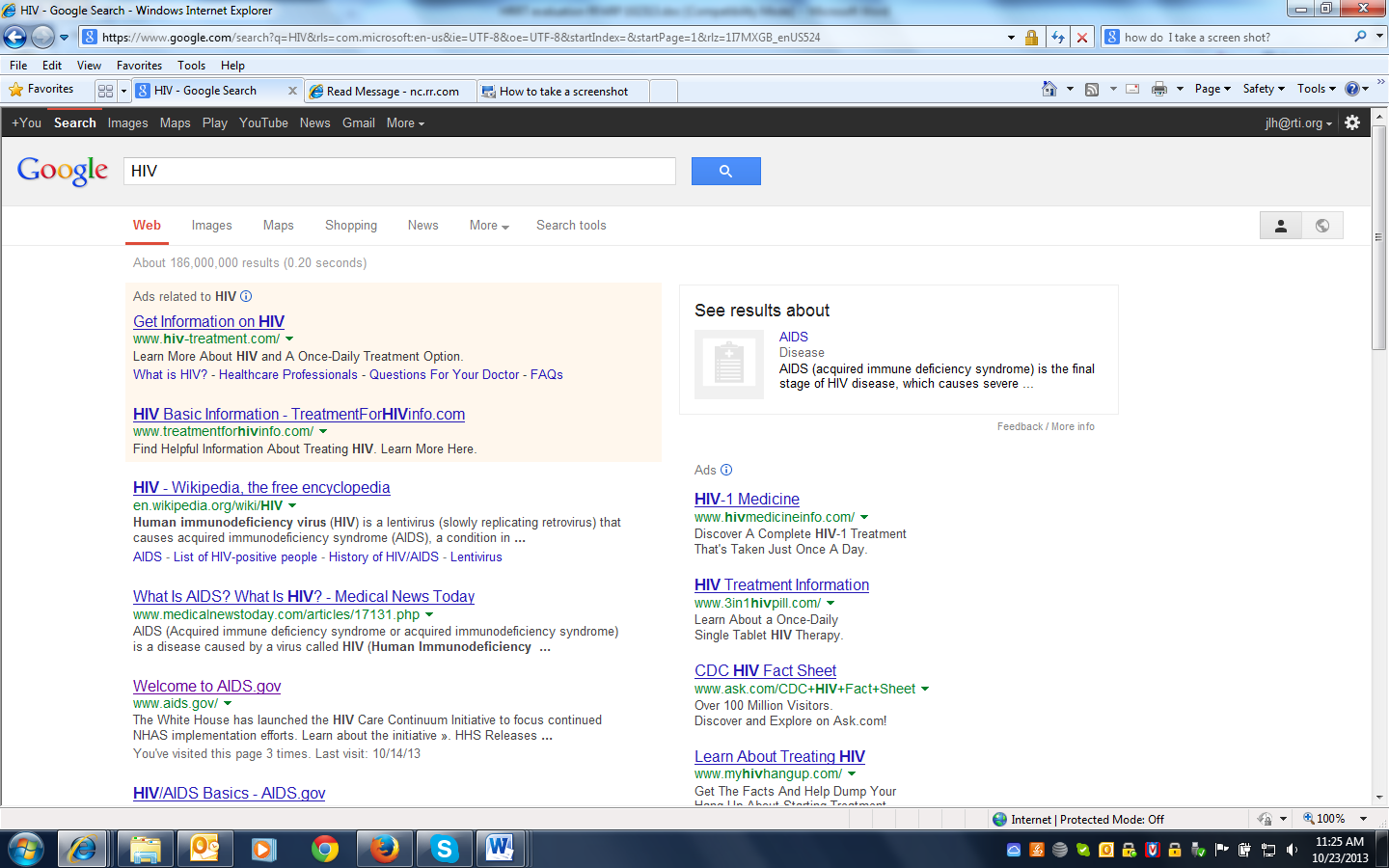 